2.3. В группах комбинированной направленности осуществляется совместное образование здоровых детей, детей с ОВЗ и детей - инвалидов в соответствии с основной образовательной программой дошкольного образования,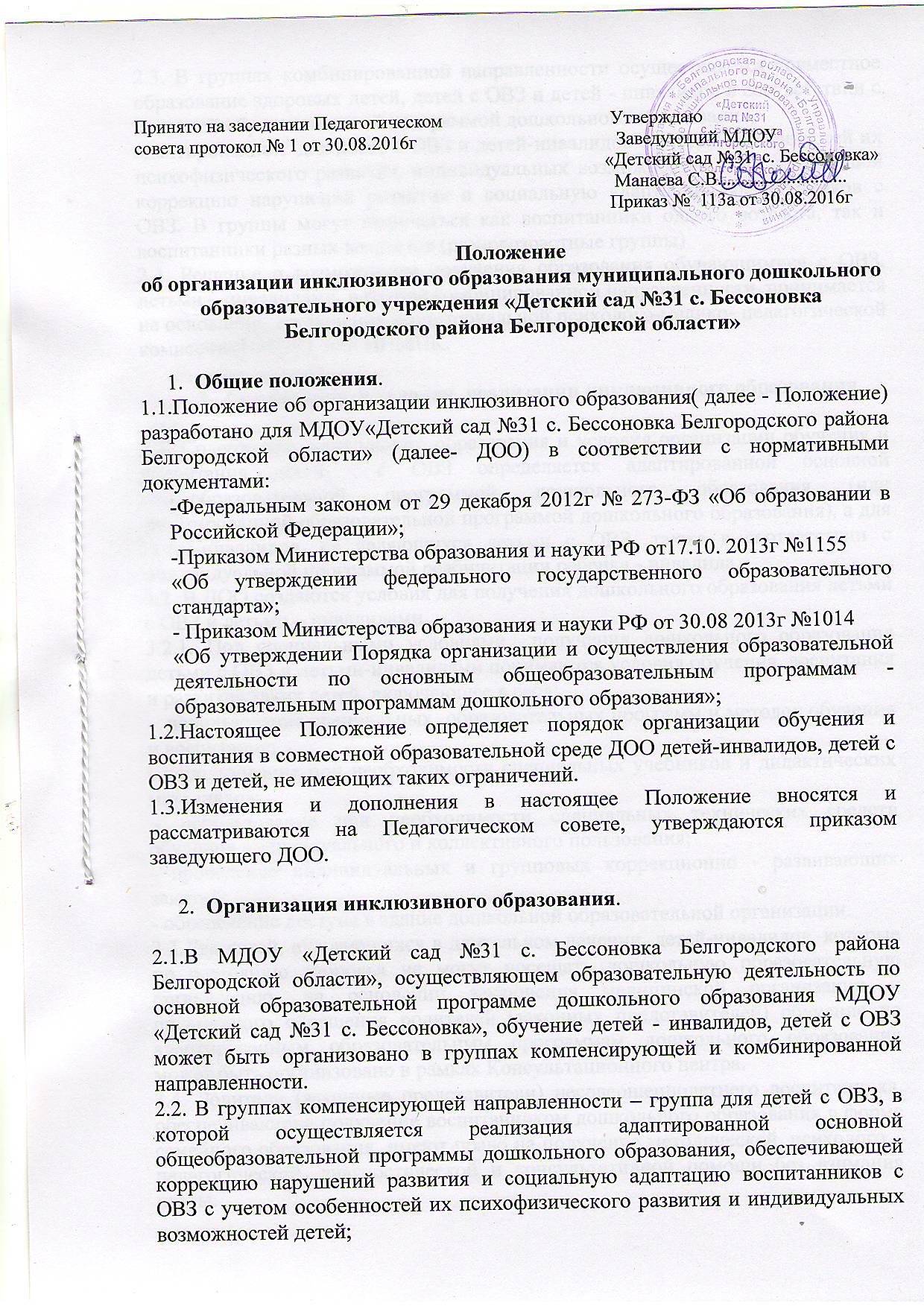 адаптированной  для детей с ОВЗ и детей-инвалидов с учетом особенностей их психофизического развития, индивидуальных возможностей, обеспечивающей коррекцию нарушений развития и социальную адаптацию воспитанников с ОВЗ. В группы могут включаться как воспитанники одного возраста, так и воспитанники разных возрастов (разновозрастные группы)2.4. Решение о возможности получения образования обучающимися с ОВЗ, детьми – инвалидами  в группе комбинированной направленности  принимается на основании  заключения территориальной психолого-медико- педагогической комиссии (ПМПК)  или ЦПМПК.Содержание  и условия  реализации инклюзивного образования3.1. Содержание дошкольного образования и условия организации обучения и воспитания детей  с ОВЗ определяется адаптированной основной общеобразовательной программой дошкольного образования (или адаптированной образовательной программой дошкольного образования), а для детей-инвалидов, не являющихся детьми с ОВЗ, также в соответствии с индивидуальной программой реабилитации ребенка - инвалида.3.2. В ДОО создаются условия для получения дошкольного образования детьми с ОВЗ и детьми – инвалидами.3.2.1. Под специальными условиями  получения дошкольного образования детьми с ОВЗ и детьми-инвалидами понимаются условия обучения, воспитания и развития таких детей, включающее в себя:-  использование специальных  образовательных программ и методов обучения и воспитания; - использование при необходимости специальных учебников и дидактических материалов; - использование при необходимости специальных технических средств обучения индивидуального и коллективного пользования;- проведение индивидуальных и групповых коррекционно - развивающих занятий;- обеспечение доступа в здание дошкольной образовательной организации.3.3.Для детей, нуждающихся в длительном лечении, детей-инвалидов, которые по состоянию здоровья не могут посещать дошкольную образовательную организацию, на основании заключения медицинской организации и письменного обращения родителей (законных представителей) обучение по адаптированным образовательным программам дошкольного образования может быть организовано в рамках Консультационного центра.3.4. Родители (законные представители) несовершеннолетнего воспитанника, обеспечивающие получение воспитанником дошкольного образования в форме семейного образования, имеют право на получение методической, психолого – педагогической, диагностической и консультативной помощи без взимания платы.